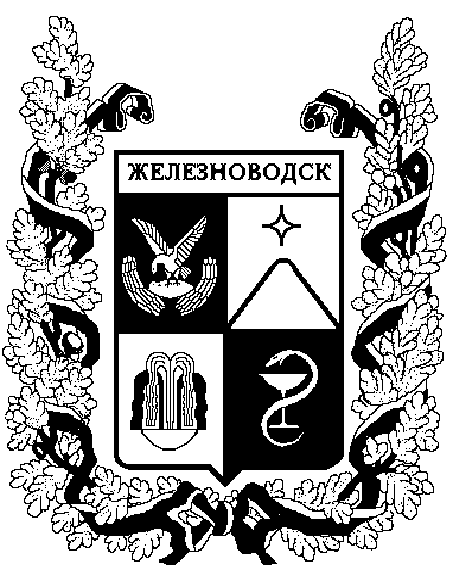 ПОСТАНОВЛЕНИЕадминистрации города-КУРОРТА железноводска ставропольского краяВ соответствии с Федеральным законом от 06 октября . 
№ 131-ФЗ «Об общих принципах организации местного самоуправления в Российской Федерации», в целях содействия соблюдению трудовых прав работников организаций и снижению неформальной занятости на территории города-курорта Железноводска Ставропольского краяПОСТАНОВЛЯЮ:1. Внести в состав межведомственной комиссии по профилактике нарушений трудовых прав работников организаций и снижению неформальной занятости на территории города-курорта Железноводска Ставропольского края, утвержденный постановлением администрации города-курорта Железноводска Ставропольского края от 13 ноября . 
№ 846 «О межведомственной комиссии по профилактике нарушений трудовых прав работников организаций и снижению неформальной занятости на территории города-курорта Железноводска Ставропольского края» 
(далее – межведомственная комиссия), следующие изменения: 1.1. Исключить из состава межведомственной комиссии 
Довмалова А.А., Чеснюкову Л.С.1.2. Включить в состав межведомственной комиссии следующих лиц: 1.3. Изложить должность члена межведомственной комиссии Гречишникова Ивана Викторовича – заместитель главы администрации города-курорта Железноводска Ставропольского края – начальник управления имущественных отношений администрации города-курорта Железноводска.2. Опубликовать настоящее постановление в общественно-политическом еженедельнике «Железноводские ведомости» и разместить на официальном сайте Думы города-курорта Железноводска Ставропольского края и администрации города-курорта Железноводска Ставропольского края в сети Интернет.3. Контроль за выполнением настоящего постановления возложить на заместителя главы администрации города-курорта Железноводска Ставропольского края Шумкину А.С.4. Настоящее постановление вступает в силу со дня его официального опубликования. Глава города-курортаЖелезноводскаСтавропольского края                                                                        Е.И. Моисеев21 августа 2019 г.              г.Железноводск№650О внесении изменений в состав межведомственной комиссии по профилактике нарушений трудовых прав работников организаций и снижению неформальной занятости на территории города-курорта Железноводска Ставропольского края, утвержденный постановлением
администрации города-курорта Железноводска Ставропольского края
от 13 ноября . № 846БакулинЕвгений ЕвгеньевичБондаренко Николай НиколаевичЛомакина Лидия Георгиевназаместитель главы администрации города-курорта Железноводска Ставропольского края, член межведомственной комиссии первый заместитель главы администрации города-курорта Железноводска Ставропольского края, заместитель председателя межведомственной комиссиируководитель отдела по экономике, торговле, инвестициям, курорту и туризму администрации города-курорта Железноводска Ставропольского края, член межведомственной комиссии Проект подготовлен управлением труда и социальной защиты населения               администрации города-курорта Железноводска Ставропольского края    Проект подготовлен управлением труда и социальной защиты населения               администрации города-курорта Железноводска Ставропольского края    Начальник управления труда  и социальной защиты населения               администрации города-курорта  Железноводска Ставропольского края                                      О.В. Терещенко Начальник управления труда  и социальной защиты населения               администрации города-курорта  Железноводска Ставропольского края                                      О.В. Терещенко Проект вносит: Заместитель главы администрации города-курорта Железноводска  Ставропольского края А.С. Шумкина Проект  визируют: Первый заместитель главы администрации города-курорта Железноводска  Ставропольского края Заместитель главы администрации города-курорта Железноводска  Ставропольского края – начальник управления имущественных отношений администрации города-курорта Железноводска Заместитель главы администрации города-курорта Железноводска  Ставропольского краяН.Н. БондаренкоИ.В. Гречишников   Е.Е. Бакулин Руководитель отдела по экономике, торговле, инвестициям, курорту и туризму администрации города-курорта Железноводска Ставропольского края  Исполняющий обязанности руководителя отдела по мобилизационной подготовке  и чрезвычайным ситуациям  администрации города-курорта Железноводска Ставропольского края  Руководитель юридического отдела  администрации города-курорта  Железноводска Ставропольского края Л.Г. ЛомакинаП.Ю. СоболевЕ.Л. Осинцева Руководитель отдела по обеспечению деятельности администрации города-курорта Железноводска Ставропольского краяГ.В. Рудкова